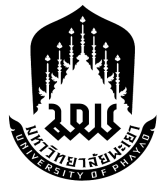 บันทึกข้อความหน่วยงาน	............................................................................................................ที่ อว............./.....................                           วันที่...........................................เรื่อง	ขอยุติโครงการวิจัยก่อนกำหนดเรียน	ประธานคณะกรรมการจริยธรรมการวิจัยในมนุษย์ มหาวิทยาลัยพะเยา	ข้าพเจ้า...................................................สังกัด..................................... ขอรายงานความก้าวหน้าของการดำเนินงานโครงการวิจัยเรื่อง(ชื่อภาษาไทยและภาษาอังกฤษ ).................เลขที่โครงการ ………..…… ซึ่งได้ผ่านการรับรองจากคณะกรรมการจริยธรรมการวิจัยใน	1. ผลการวิจัย	..............................................................................................................................................	2. สาเหตุของการยุติการวิจัยก่อนกำหนดหรือการระงับการวิจัย	............................................................................................................................................	3. การรักษาหรือการติดตามอาสาสมัครอย่างเหมาะสม ภายหลังการยุติการวิจัยหรือระงับการวิจัย	...................................................................................................................................................	4. แผนการแจ้งข้อมูลให้อาสาสมัครได้รับทราบ.............................................................................	จึงเรียนมาเพื่อโปรดพิจารณาลงชื่อ….......................................(...........................................)หัวหน้าโครงการวิจัย		ลงชื่อ….......................................    			ลงชื่อ….......................................				 (..............................................)			 (................................................)		ประธานหลักสูตร /รองคณบดี	           	คณบดีคณะ.....................................      สำหรับผู้ประเมิน จากการทบทวนดังต่อไปนี้สาเหตุของการยุติการวิจัยก่อนกำหนดหรือการระงับการวิจัยการรักษาหรือการติดตามอาสาสมัครอย่างเหมาะสม ภายหลังการยุติการวิจัย หรือระงับการวิจัย แผนการแจ้งข้อมูลให้อาสาสมัครได้รับทราบจึงเห็นควร รับทราบ  รับทราบ และมีข้อแนะนำข้อแนะนำ 	ลายเซ็น		(	)	    กรรมการผู้ประเมิน	วันที่ .......................... 